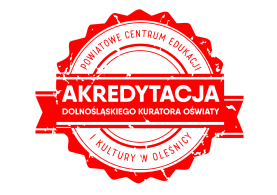 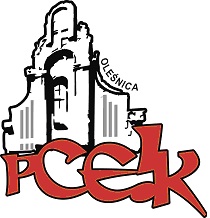 ZAPRASZAMY NA WARSZTATKOD:  W62Adresaci:  nauczyciele przedmiotów ekonomicznych,  podstaw przedsiębiorczości oraz  uczniowie przygotowujący się do Powiatowego Konkursu Wiedzy o GospodarceCele:  zapoznanie uczestników z zasadami z konstytucji biznesu dla przedsiębiorców, ubezpieczenia społeczne dla młodych przedsiębiorców.PROGRAM SZKOLENIA:● działalność licencjonowana oraz koncesjonowana   ● CEIDG-1  ● konstytucja dla biznesu - aspekty prawneTermin szkolenia –   22.01.2019 r.      godz. 13.00Czas trwania – 3 godziny dydaktyczneOsoba prowadząca - Anna Kocik – doradca metodyczny ds. szkolnictwa zawodowego w PCEiK  w Oleśnicy. Osoby zainteresowane udziałem w formie doskonalenia prosimy o przesyłanie zgłoszeń do 18.01.2019 r. Zgłoszenie na szkolenie następuje poprzez wypełnienie formularza (załączonego do zaproszenia) i przesłanie go pocztą mailową do PCEiK. Ponadto przyjmujemy telefoniczne zgłoszenia na szkolenia. W przypadku korzystania z kontaktu telefonicznego konieczne jest wypełnienie formularza zgłoszenia w dniu rozpoczęcia szkolenia. Prosimy również o telefoniczne potwierdzenie ilości uczniów biorących udział w szkoleniu. Uwaga! Ilość miejsc ograniczona. Decyduje kolejność zapisów.Odpłatność:● nauczyciele z placówek oświatowych prowadzonych przez Miasta i Gminy, które podpisały z PCEiK porozumienie dotyczące doskonalenia zawodowego nauczycieli na 2019 rok oraz z placówek prowadzonych przez Starostwo Powiatowe w Oleśnicy –  bezpłatnie●  nauczyciele z placówek oświatowych prowadzonych przez Miasta i Gminy, które nie podpisały z PCEiK porozumienia dotyczącego doskonalenia zawodowego nauczycieli na 2019 rok, nauczyciele z placówek niepublicznych  – 100 zł*  w przypadku form liczących nie więcej niż 4 godziny dydaktyczne i realizowanych przez konsultanta/doradcę  metodycznego zatrudnionego w PCEiK.verteWpłaty na konto bankowe Numer konta: 26 9584 0008 2001 0011 4736 0005Rezygnacja z udziału w formie doskonalenia musi nastąpić w formie pisemnej (np. e-mail), najpóźniej na 3 dni robocze przed rozpoczęciem szkolenia. Rezygnacja w terminie późniejszym wiąże się z koniecznością pokrycia kosztów organizacyjnych w wysokości 50%. Nieobecność na szkoleniu lub konferencji nie zwalnia z dokonania opłaty.